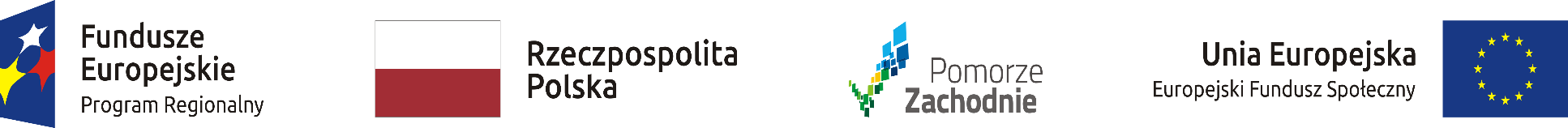 Lista projektów pozytywnie ocenionych w ramach I fazy oceny naboru nr RPZP.08.10.00-IP.02-32-K74/22 w ramach Działania  8.10 Wsparcie osób dorosłych, w szczególności osób o niskich kwalifikacjach i osób starszych w zakresie doskonalenia umiejętności wykorzystywania technologii informacyjno-komunikacyjnych i porozumiewania się w językach obcych Regionalnego Programu Operacyjnego Województwa Zachodniopomorskiego 2014-2020 zakwalifikowanych do II fazy oceny  Lista projektów pozytywnie ocenionych w ramach I fazy oceny naboru nr RPZP.08.10.00-IP.02-32-K74/22 w ramach Działania  8.10 Wsparcie osób dorosłych, w szczególności osób o niskich kwalifikacjach i osób starszych w zakresie doskonalenia umiejętności wykorzystywania technologii informacyjno-komunikacyjnych i porozumiewania się w językach obcych Regionalnego Programu Operacyjnego Województwa Zachodniopomorskiego 2014-2020 zakwalifikowanych do II fazy oceny  Lista projektów pozytywnie ocenionych w ramach I fazy oceny naboru nr RPZP.08.10.00-IP.02-32-K74/22 w ramach Działania  8.10 Wsparcie osób dorosłych, w szczególności osób o niskich kwalifikacjach i osób starszych w zakresie doskonalenia umiejętności wykorzystywania technologii informacyjno-komunikacyjnych i porozumiewania się w językach obcych Regionalnego Programu Operacyjnego Województwa Zachodniopomorskiego 2014-2020 zakwalifikowanych do II fazy oceny  Lista projektów pozytywnie ocenionych w ramach I fazy oceny naboru nr RPZP.08.10.00-IP.02-32-K74/22 w ramach Działania  8.10 Wsparcie osób dorosłych, w szczególności osób o niskich kwalifikacjach i osób starszych w zakresie doskonalenia umiejętności wykorzystywania technologii informacyjno-komunikacyjnych i porozumiewania się w językach obcych Regionalnego Programu Operacyjnego Województwa Zachodniopomorskiego 2014-2020 zakwalifikowanych do II fazy oceny  L.p.Numer wnioskuNazwa WnioskodawcyTytuł projektu1RPZP.08.10.00-32-K001/22"PRETENDER" Adrian WronkaZachodniopomorska Akademia Kwalifikacji ICT2RPZP.08.10.00-32-K002/22Wojewódzki Zakład Doskonalenia Zawodowego w SzczecinieTechnologie informacyjne - nasza rzeczywistość3RPZP.08.10.00-32-K004/22NESTOR GROUP BARTOSZ BERKOWSKIMoc cyfrowych kompetencji4RPZP.08.10.00-32-K005/22"SEKA" SPÓŁKA AKCYJNAE-umiejętności w województwie zachodniopomorskim potwierdzone certyfikatem ECDL 
Profile DIGCOMP5RPZP.08.10.00-32-K008/22NTE - NEW TRAINING ERA BEATA KUCHALSKACertyfikuj swoje kompetencje6RPZP.08.10.00-32-K009/22MARIFA IZABELA KAPIŃSKAKompetencje cyfrowe szansą na rozwój7RPZP.08.10.00-32-K010/22MARIFA SZKOLENIA I EDUKACJA ARTUR KAPIŃSKICZAS NA ZMIANY8RPZP.08.10.00-32-K011/22EURO CAPITAL DORADZTWO GOSPODARCZE SIBILSKI SPÓŁKA KOMANDYTOWAAKADEMIA IT9RPZP.08.10.00-32-K012/22EURO CAPITAL DORADZTWO GOSPODARCZE PIOTR SIBILSKIKursy komputerowe dla mieszkańców województwa zachodniopomorskiego10RPZP.08.10.00-32-K013/22TEB EDUKACJA SPÓŁKA Z OGRANICZONĄ ODPOWIEDZIALNOŚCIĄCertyfikat komputerowy w zasięgu ręki11RPZP.08.10.00-32-K014/22CENTRUM INNOWACYJNEGO BIZNESU TOMASZ OSAKKLIK - Zachodniopomorskie - KLIK_3.012RPZP.08.10.00-32-K015/22CENTRUM USŁUG SZKOLENIOWO-DORADCZYCH JAKUB SZPONArtes serviunt vitae – certyfikowane szkolenia IT podnoszące kwalifikacje cyfrowe 
mieszkańców gminy Ińsko (SSW)13RPZP.08.10.00-32-K016/22UNIFINANSE SPÓŁKA Z OGRANICZONĄ ODPOWIEDZIALNOŚCIĄPostaw na kompetencje jutra!14RPZP.08.10.00-32-K019/22STOWARZYSZENIE CENTRUM ANIMACJI MŁODZIEŻY"ENTER"- włączamy kompetencje cyfrowe15RPZP.08.10.00-32-K021/22BLUE HOUSE S.C.Język angielski kluczem do sukcesu16RPZP.08.10.00-32-K024/22ZAKŁAD DOSKONALENIA ZAWODOWEGO W SŁUPSKUCzas na zmianę.17RPZP.08.10.00-32-K025/22WYŻSZA SZKOŁA INTEGRACJI EUROPEJSKIEJZ komputerem w przyszłość18RPZP.08.10.00-32-K027/22GMINA DOBRASzkolenia informatyczne i językowe czynnikiem rozwoju umiejętności oraz rozwoju zawodowego19RPZP.08.10.00-32-K028/22INSTYTUT ORGANIZACJI PRZEDSIĘBIORSTW I TECHNIK INFORMACYJNYCH INBIT SP. Z O.O.WŁADCA JĘZYKÓW20RPZP.08.10.00-32-K029/22Centrum Kariery Zawodowej Teresa Gocałek- SosnowskaKRE@TYWNA EDUKACJA21RPZP.08.10.00-32-K030/22INSTYTUT ROZWOJU EDUKACJI I PRZEDSIĘBIORCZOŚCI PAWEŁ PĘCHERSKIE-kompetentni22RPZP.08.10.00-32-K031/22"WAGABUNDA" BIURO TURYSTYKI - Mariusz KwapisINWESTUJ W SIEBIE! - podniesienie własnej wartości na rynku pracy i zwiększenie możliwości rozwoju poprzez podniesienie kwalifikacji językowych i informatycznych23RPZP.08.10.00-32-K032/22GMINA MIASTO SZCZECINUczę się przez całe życie - doskonalenie umiejętności wykorzystywania technologii informacyjno - komunikacyjnych24RPZP.08.10.00-32-K033/22SZKOŁA JĘZYKÓW OBCYCH "EUROPA" S.C. BARTŁOMIEJ 
WĄGROWSKI-KONDRATOWICZ, KAMILLA KONDRATOWICZKomunikacja w turystyce - wykorzystanie umiejętności posługiwania się językami 
obcymi (j.angielski i j.niemiecki) z uwzględnieniem słownictwa branżowego25RPZP.08.10.00-32-K034/22GMINA CHOSZCZNOWsparcie kompetencji cyfrowych w Gminie Choszczno26RPZP.08.10.00-32-K035/22CENTREDU WIOLETTA CYWIŃSKACyfrowy punkt wyjścia27RPZP.08.10.00-32-K038/22MAGDALENA GÓRNA-ORCZYKOWSKA MGO-EXPERT USŁUGI KSIĘGOWE I SZKOLENIOWEKształcenie moją szansą!28RPZP.08.10.00-32-K039/22SOFTRONIC SP. Z O.O.Włącz się cyfrowo!29RPZP.08.10.00-32-K040/22OMNIA CENTRUM EDUKACJI SPÓŁKA Z OGRANICZONĄ ODPOWIEDZIALNOŚCIĄCzas na kwalifikacje cyfrowe30RPZP.08.10.00-32-K042/22ZACHODNIOPOMORSKI UNIWERSYTET LUDOWY - FUNDACJAJęzyki nie-obce. Wsparcie szkoleniowe mieszkańców woj. zachodniopomorskiego.31RPZP.08.10.00-32-K044/22STOWARZYSZENIE AKADEMIA WSPIERANIA INICJATYW SPOŁECZNYCH "AWIS""TIK - TAK"32RPZP.08.10.00-32-K047/22D & S Krzysztof CieśliczkaPostaw na tożsamość cyfrową - podniesienie umiejętności w obszarach bezpieczeństwa w sieci przy wykorzystywaniu technologii informacyjno-komunikacyjnych33RPZP.08.10.00-32-K053/22FUNDACJA ITKompetencje informatyczne dla każdego34RPZP.08.10.00-32-K054/22OPEN EDUCATION AND DEVELOPMENT GROUP SP. Z O. O.Kompetencje cyfrowe w województwie zachodniopomorskim35RPZP.08.10.00-32-K058/22UNIPROMOTION MAGDALENA KOSOBUCKAJĘZYKI OBCE DLA DOROSŁYCH36RPZP.08.10.00-32-K059/22GOS POLSKA SPÓŁKA Z OGRANICZONĄ ODPOWIEDZIALNOŚCIĄDOROŚLI NA ROZWÓJ